      Регистрационный номер Контактнъій телефон	8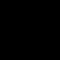 Заявление на участиеРуководителю образовательной организациив итоговом собеседовании по русскому языку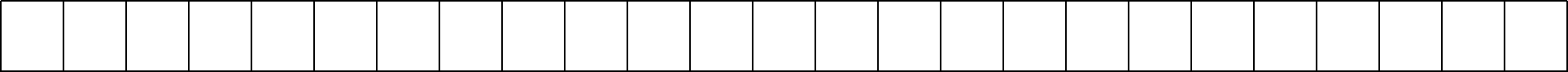 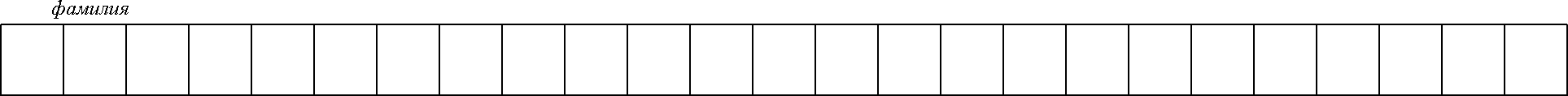 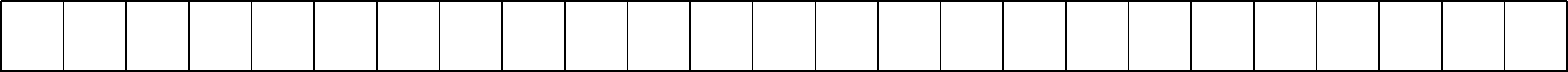 КОд ОО: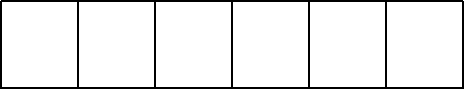 Дата рожденияДокумент, удостоверяющий личность: серия	номер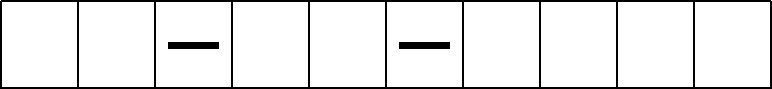 Класс:	Буква:	СНИЛС:       прошу зарегистировать меня для участия в итоговом собеседовании по русскому языку.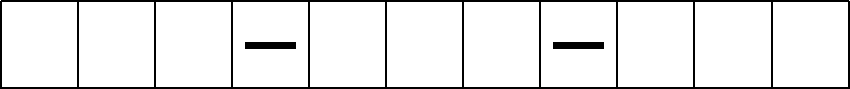 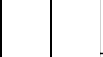 Прошу создать условия для прохождения итогового собеседования по русскому языку, учитывающие состояние здоровья, особенности психофизического развития, подтверждаемые:оригиналом или надлежащим образом заверенной копией рекомендаций психолого-медико-педагогической комиссииоригиналом или надлежащим образом заверенной копией справки, подтверждающей факт установления инвалидностиУказать категорию заболевания:слепые слабовидящие глухие слабослышащиес тяжелыми нарушениями речис нарушениями опорно-двигательного аппарата с задержкой психического развитияс расстройствами аутистического спектраиные категорииУказать дополнительные условия, учитывающие состояние здоровья, особенности психофизического развития:увеличение продолжительности итогового собеседования по русскому языку на 30 минутС порядком проведения итогового со0еседования по русскому языку, в том числе со сроками, местами проведения, с основаниями для удаления с итогового собеседования по русскому языку за нарушение установленных требований, с процедурой досрочного завершения итогового собеседования по русскому языку по объективным причинам, со временем и местом ознакомления с результатами итогового собеседования по русскому языку ознакомлен(а).Подпись участника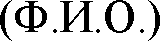 Подпись родителя (законного представителя) участника  	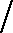 Дата:	‹	»	20	г.